**·2.1材料或混合物的分类·根据（EC）No 1272/2008法规进行分类GHS05 腐蚀皮肤： 1A   H314 造成严重的皮肤灼伤和眼部损伤。眼睛： 1    H318 造成严重的眼睛损伤。·根据指令67/548 / EEC或指令1999/45 / EC进行分类 C： 腐蚀性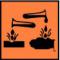 R34:	导致烧伤。·有关人类和环境特殊危害的信息：按照最新有效版本“欧盟制剂的一般分类指南”中的计算程序，产品必须贴上标签。·分类系统：该分类根据欧盟列表的最新版本，并根据公司和文献数据进行扩展。·2.2 标签元素·根据法规（EC）No 1272/2008进行标签根据CLP法规对产品进行分类和标记。·危险象形图 GHS05·信号词危险·标识危害决定成分：氢氧化钠·危险说明H314造成严重的皮肤灼伤和眼睛损伤。·防范说明P260	不要吸入粉尘/烟/气体/烟雾/蒸汽/喷雾。P303+P361+P353  如沾上皮肤（或头发）：立即去除/脱掉所有沾染的衣服。用水/淋浴冲洗皮肤。P305+P351+P338  如进入眼睛：用水小心冲洗几分钟。取下隐形眼镜（如果有），用水继续冲洗。P310	立即呼叫解毒中心/医生。(续第2页)GB***GB***GB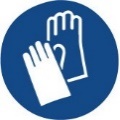 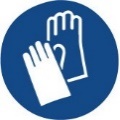 *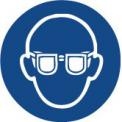 GB**GB*GB*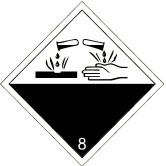 GB*此信息基于我们目前的知识。 但是，这不构成对任何特定产品功能的保证，也不构成具有法律效力的合同关系。·相关短语H290    可能对金属有腐蚀性。H314    造成严重的皮肤灼伤和眼睛损伤。H319    严重刺激眼睛。H335    可能刺激呼吸道。R35	导致严重烧伤。R36	刺激眼睛。R36/38 刺激眼睛和皮肤。·颁发MSDS的部门：安全部门·缩写与首字母缩略词：ADR: 欧洲公路运输危险货物协定（关于国际公路运输危险货物的欧洲协定）IMDG: 国际海运危险货物规则IATA: 国际航空运输协会GHS: 全球化学品统一分类和标签制度EINECS: 欧洲现有商业化学物质清单ELINCS: 欧洲公告化学物质清单CAS: 化学文摘社（美国化学学会分部）LC50: 致死浓度，50％LD50: 致死剂量，50％Met. Corr.1: 对金属有腐蚀性，危险类别1Skin Corr. 1A: 腐蚀/刺激皮肤，危险类别1ASkin Corr. 1B: 腐蚀/刺激皮肤，危险类别1BEye Dam. 1: 严重刺激损伤眼睛，危险类别1Eye Irrit. 2: 严重刺激损伤眼睛，危险类别 2STOT SE 3: 特定目标器官毒性 - 单次接触，危险类别3·* 与先前版本相比的数据已更改。GB危险成分：危险成分：危险成分：CAS: 1310-73-2EINECS: 215-185-5Reg.nr.: 01-2119457892-27氢氧化钠C R352.5-10%CAS: 1310-73-2EINECS: 215-185-5Reg.nr.: 01-2119457892-27Met. Corr.1,  H290; Skin Corr. 1A,  H3142.5-10%CAS: 497-19-8EINECS: 207-838-8Reg.nr.: 01-2119485498-19碳酸钠Xi R36≤2.5%CAS: 497-19-8EINECS: 207-838-8Reg.nr.: 01-2119485498-19Eye Irrit. 2, H319≤2.5%第5节：消防措施第8节：曝光控制/个人防护·具有限值的成分需要在工作场所进行监控：1310-73-2 氢氧化钠WEL  短期值：2 mg /m³·9.1基本物理和化学特性的信息·一般信息·外观:形态: 液体颜色：棕色气味：化学品特有气味气味阈值：未确定。·20 °C时pH值:                         >12物态变化熔点/熔化范围:                   ~0 °C 沸点/沸腾范围：            100 °C物态变化熔点/熔化范围:                   ~0 °C 沸点/沸腾范围：            100 °C闪点:                                                     不适用。闪点:                                                     不适用。易燃性（固体，气体）：              不适用。易燃性（固体，气体）：              不适用。·燃烧温度：·燃烧温度：     ·分解温度:                                             不确定。     ·分解温度:                                             不确定。·自燃:该产品不会自燃.·爆炸危险：该产品不存在爆炸危险。·爆炸极限:              未确定·20 °C时蒸气压力:23 百帕·20℃时的密度:1.08 g/cm³·相对密度未确定。·蒸气密度未确定。·蒸发率未确定。·溶解性/与水相溶：完全混溶。·分配系数（正辛醇/水）:               未确定·分配系数（正辛醇/水）:               未确定·粘度：动态:未确定。运动:未确定。·9.2其他信息无更多相关信息。第11节：毒理学信息·与分类相关的LD / LC50值：·与分类相关的LD / LC50值：·与分类相关的LD / LC50值：1310-73-2 氢氧化钠1310-73-2 氢氧化钠1310-73-2 氢氧化钠口服接触皮肤LD50LD502000 mg/kg (大鼠)1350 mg/kg (兔子)第12节：生态信息水生毒性:水生毒性:1310-73-2 氢氧化钠1310-73-2 氢氧化钠LC50 / 24 h125 mg/l （鱼）第13部分：废弃处置考虑因素·14.1 UN-编号·ADR, IMDG, IATA	UN1824·14.2 UN 正确的运输名称·ADR	1824 氢氧化钠溶液·IMDG, IATA	氢氧化钠溶液·14.3运输危险等级·ADR·级别	8 (C5) 腐蚀性物质。·标签	8·IMDG, IATA·级别	8 腐蚀性物质。·标签	814.4 包装组ADR, IMDG, IATA	II·14.5环境危害：海洋污染物：	无·14.6 用户的特殊预防措施	警告: 腐蚀性物质。·危险代码 (铝铜锌合金):	80·EMS 号码:	F-A,S-B·分离组	碱类·14.7散装运输按照附件II·MARPOL 73/78和IBC准则	不适用。·运输/附加信息：·ADR·限量（LQ）	1L·例外数量（EQ）	代码: E2                                                                 每个内包装的最大净含量：30毫升                                                             每个外包装的最大净量：500毫升·运输类别	2·隧道限制码	E·IMDG·限量 (LQ)	1L·例外数量 (EQ)	代码: E2每个内包装的最大净含量：30毫升每个外包装的最大净量：500毫升·UN “示范规则”：	UN1824, 氢氧化钠溶液, 8, II